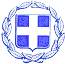  ΕΛΛΗΝΙΚΗ  ΔΗΜΟΚΡΑΤΙΑ                 ΝΟΜΟΣ  ΒΟΙΩΤΙΑΣ                                                                                 Λιβαδειά   03/07/2020            ΔΗΜΟΣ  ΛΕΒΑΔΕΩΝ                                                                               Αρ. Πρωτ. : 12804ΔΙΕΥΘΥΝΣΗ ΔΙΟΙΚΗΤΙΚΩΝ ΥΠΗΡΕΣΙΩΝ                                            ΤΜ. ΥΠΟΣΤΗΡΙΞΗΣ ΠΟΛΙΤΙΚΩΝ ΟΡΓΑΝΩΝΤαχ. Δ/νση : Σοφοκλέους  15  Τ.Κ.  32 131  ΛΙΒΑΔΕΙΑ   Πληροφορίες :κ. Κασσάρα Γεωργία  Τηλέφωνο   : 22613 50817  EMAIL :gkasara@livadia.gr		     ΠΡΟΣΚΛΗΣΗ         ΠΡΟΣ: Τα Τακτικά Μέλη της Οικονομικής Επιτροπής Δήμου Λεβαδέων1.Καλογρηά Αθανάσιο2.Δήμου Ιωάννη3.Kαράβα Χρυσοβαλάντου - Βασιλική4.Μερτζάνη Κωνσταντίνο5.Καπλάνη Κωνσταντίνο6.Παπαϊωάννου Λουκά7.Μπράλιο Νικόλαο8.Καραμάνη ΔημήτριοKOINOΠΟΙΗΣΗ:  Αναπληρωματικά Μέλη της Οικονομικής Επιτροπής Δήμου Λεβαδέων1.Σαγιάννη Μιχαήλ2.Σάκκο Μάριο3.Τσεσμετζή Εμμανουήλ4.Γιαννακόπουλο Βρασίδα5.Τόλια  Δημήτριο6.Τζουβάρα Νικόλαο7.Γερονικολού Λαμπρινή 8.Τουμαρά Βασίλειο        Με την παρούσα σας προσκαλούμε να συμμετάσχετε στην συνεδρίαση της Οικονομικής Επιτροπής  που θα πραγματοποιηθεί στην αίθουσα συνεδριάσεων του Δημοτικού Συμβουλίου  Λεβαδέων στο Παλαιό Δημαρχείο – Πλατεία Εθνικής Αντίστασης ΚΕΚΛΕΙΣΜΕΝΩΝ ΤΩΝ ΘΥΡΩΝ στις   08 /07/ 2020, ημέρα  Τετάρτη  &  ώρα   13.30   για την λήψη απόφασης στα παρακάτω θέματα, κατ΄εφαρμογή:      ι)  Του  άρθρου 77 του Ν. 4555/2018 όπως τροποποιήθηκε από το άρθρο 184 του ν.4635/2019.      ιι) Της παρ. 1 του άρθρου 10 της από 11/3/2020 Πράξης Νομοθετικού Περιεχομένου (ΦΕΚ  55/Α/11-3-2020) «Κατεπείγοντα μέτρα αντιμετώπισης των αρνητικών συνεπειών της εμφάνισης του κορωνοϊου COVID-19 και της ανάγκης περιορισμού της διάδοσής του»     ιιι) Της με αριθμ. πρωτ. 18318/13-03-2020 (ΑΔΑ: 9ΛΠΧ46ΜΤΛ6-1ΑΕ) εγκυκλίου του Υπουργείου Εσωτερικών  «Σύγκληση συλλογικών οργάνων των δήμων των περιφερειών και των εποπτευόμενων νομικών τους προσώπων, κατά το διάστημα λήψης των μέτρων αποφυγής και διάδοσης του κορωνοϊου COVID-19»     ιιιι) Της παρ. 1 της  40/20930/31-03-2020 (ΑΔΑ: 6ΩΠΥ46ΜΤΛ6-50Ψ) εγκυκλίου του Υπουργείου Εσωτερικών «Ενημέρωση για την εφαρμογή του κανονιστικού πλαισίου αντιμετώπισης του κορωνοϊου COVID 19, αναφορικά με την οργάνωση και λειτουργία των δήμων»	Σε περίπτωση απουσίας των τακτικών μελών , παρακαλείσθε να ενημερώσετε εγκαίρως τη γραμματεία της Οικονομικής Επιτροπής στο τηλέφωνο  2261350817  προκειμένου να προσκληθεί αναπληρωματικό μέλος.Τα θέματα  της ημερήσιας διάταξης είναι :  1.΄Ασκηση ή μη έφεσης κατά της 264/19 απόφασης του Ειρηνοδικείου Λιβαδειάς (Δήμος Λεβαδέων     κατά Βασιλείου Ρουσέτη).2.΄Ασκηση ή μη μήνυσης κατά αγνώστων.3. Αναμόρφωση προϋπολογισμού τρέχουσας χρήσης.4. ΄Εγκριση 3ου Πρακτικού και Κατακύρωση ως προς την ομάδα 1 «Καύσιμα (Βενζίνη , Πετρέλαιο     Κίνησης και Θέρμανσης)» και παράταση ή μη προθεσμίας προσκόμισης των σχετικών     δικαιολογητικών κατακύρωσης ως προς την ομάδα 2 «Καύσιμα (Υγραέριο Κίνησης)» του     ηλεκτρονικού διαγωνισμού ΄΄ ΠΡΟΜΗΘΕΙΑ ΚΑΥΣΙΜΩΝ ΚΑΙ ΛΙΠΑΝΤΙΚΩΝ ΓΙΑ ΔΥΟ ΕΤΗ ΓΙΑ ΤΙΣ     ΑΝΑΓΚΕΣ ΤΟΥ ΔΗΜΟΥ ΛΕΒΑΔΕΩΝ ΚΑΙ ΤΩΝ ΝΟΜΙΚΩΝ ΠΡΟΣΩΠΩΝ΄΄.5. Καθορισμός όρων διακήρυξης συνοπτικού διαγωνισμού της δημόσιας σύμβασης: «ΠΡΟΜΗΘΕΙΑ     ΤΡΟΦΙΜΩΝ (ΚΑΤΑΨΥΓΜΕΝΑ, ΓΑΛΑΚΤΟΜΙΚΑ, ΑΡΤΟΠΟΙΕΙΟΥ ) ΓΙΑ ΤΙΣ ΑΝΑΓΚΕΣ ΤΩΝ     ΠΑΙΔΙΚΩΝ ΣΤΑΘΜΩΝ ΚΑΙ ΤΩΝ ΚΟΙΝΩΝΙΚΩΝ ΔΟΜΩΝ  (ΚΟΙΝΩΝΙΚΟ ΠΑΝΤΟΠΩΛΕΙΟ,     ΚΟΙΝΩΝΙΚΟ ΦΑΡΜΑΚΕΙΟ, ΠΑΡΟΧΗ ΣΥΣΣΙΤΙΟΥ) ΤΟΥ ΔΗΜΟΥ ΛΕΒΑΔΕΩΝ έτους 2020,     προϋπολογισμού 23.145,60 € άνευ Φ.Π.Α. (26.308,53 € με Φ.Π.Α. 13% & 24%).”6. Εξειδίκευση πίστωσης ποσού 11.145,44 € για την προμήθεια υλικών για τη λήψη μέτρων     αντιμετώπισης της ανάγκης περιορισμού της διασποράς του κορωνοϊού COVID – 19.7. Εξειδίκευση πίστωσης ποσού 806,00 € για  παροχή – εργασιών προς κάλυψη αναγκών για την     αποφυγή της διάδοσης κορωνοϊού COVID – 19.8.΄Εγκριση δικαιολογητικών που πληρώθηκαν από την πάγια προκαταβολή του Προέδρου της     Κοινότητας Αγίου Γεωργίου.9. Έγκριση παράτασης του συμβατικού χρόνου εκτέλεσης του έργου: «ΠΑΡΕΜΒΑΣΕΙΣ     ΕΚΣΥΓΧΡΟΝΙΣΜΟΥ ΚΤΙΡΙΑΚΟΥ ΑΠΟΘΕΜΑΤΟΣ   ΑΡΧΙΤΕΚΤΟΝΙΚΗΣ ΑΞΙΑΣ (ΠΡΩΗΝ ΚΤΙΡΙΟ     ΠΑΝΕΠΙΣΤΗΜΙΟΥ) ΚΑΙ ΠΕΡΙΒΑΛΛΟΝΤΟΣ ΧΩΡΟΥ, ΜΕ ΕΦΑΡΜΟΓΕΣ ΕΝΕΡΓΕΙΑΚΗΣ     ΑΝΑΒΑΘΜΙΣΗΣ, ΓΙΑ ΤΗ ΧΡΗΣΗ ΔΗΜΟΤΙΚΩΝ ΥΠΗΡΕΣΙΩΝ ΚΑΙ  ΠΟΛΙΤΙΣΤΙΚΩΝ     ΔΡΑΣΤΗΡΙΟΤΗΤΩΝ».10.Συγκρότηση Επιτροπής Διαγωνισμού για το έργο ‘’ΕΝΕΡΓΕΙΑΚΗ ΑΝΑΒΑΘΜΙΣΗ ΜΟΝΑΔΑΣ ΕΠΑΛ     ΛΙΒΑΔΕΙΑΣ΄΄.11.΄Εγκριση του 2ου Ανακεφαλαιωτικού Πίνακα Εργασιών και του 2ου  Π.Κ.Τ.Μ.Ν.Ε. του έργου «ΣΥΝΤΗΡΗΣΗ ΚΤΙΡΙΩΝ ΔΗΜΟΥ ΛΕΒΑΔΕΩΝ».                                        Ο ΠΡΟΕΔΡΟΣ ΤΗΣ ΟΙΚΟΝΟΜΙΚΗΣ ΕΠΙΤΡΟΠΗΣ                                                 ΙΩΑΝΝΗΣ Δ.  TAΓΚΑΛΕΓΚΑΣ                                                          ΔΗΜΑΡΧΟΣ ΛΕΒΑΔΕΩΝ